Красноярский крайНовосёловский районАдминистрация Чулымского сельсоветаПОСТАНОВЛЕНИЕ23.11.2016 г.                         		 п. Чулым                       	№ 171«О присвоении почтового адреса земельному участку»На основании ст. 9 Закона Красноярского края «Об административно – территориальном устройстве Красноярского края»ПОСТАНОВЛЯЮ:1. Присвоить почтовый адрес земельному участку:Красноярский край, Новоселовский район, п. Куртак, ул. Мира, 12а. 2. Контроль за исполнением данного постановления возложить на заместителя главы администрации Чулымского сельсовета Е.А. Лактюшину.3. Постановление вступает в силу со дня подписанияГлава сельсовета:                                                        В.Н. Летников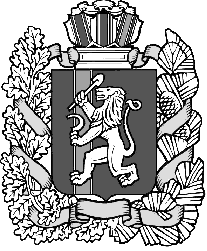 